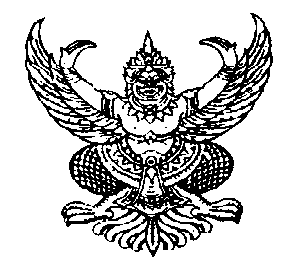 ประกาศราคากลางขององค์การบริหารส่วนตำบลกำแพงเซาเรื่อง ประกาศราคากลางโครงการก่อสร้างถนนคอนกรีตเสริมเหล็กพร้อมวางท่อคอนกรีตเสริมเหล็กสายต้นหว้า – วังสาย หมู่ที่ 4---------------------------------------------------		ด้วยองค์การบริหารส่วนตำบลกำแพงเซา   มีความประสงค์จะดำเนินการจ้างเหมาโครงการก่อสร้างถนนคอนกรีตเสริมเหล็กพร้อมวางท่อคอนกรีตเสริมเหล็กสายต้นหว้า – วังสาย หมู่ที่ 4  วงเงินงบประมาณที่ได้รับจัดสรร  เป็นเงิน   450,000.00 บาท (เงินสี่แสนห้าหมื่นบาทถ้วน)  โดยจะ ก่อสร้างถนนคอนกรีตเสริมเหล็กขนาดผิวจราจร กว้าง 4.00 เมตร ยาว 193.00 เมตร  หนา 0.15 เมตร ไหล่ทางหินคลุกกว้างเฉลี่ย 0.20 เมตร พื้นที่ผิวจราจรไม่น้อยกว่า 772.00 ตารางเมตร  วางท่อระบายน้ำคอนกรีตเสริมเหล็กปากลิ้นราง มอก.ชั้น 3 ขนาดเส้นผ่าศูนย์กลาง 0.80 เมตร จำนวน 6 ท่อน พร้อมวางแผ่นพื้นรองท่อขนาด 0.30x0.05x3.50 เมตร  ถมดินลูกรังเสริมผิวจราจร จำนวน 48.00 ลูกบาศก์เมตร พร้อมบดอัดผิวจราจร   งบประมาณ  450,000.00 บาท ราคากลาง  ณ  วันที่  17  เดือน  ธันวาคม   2558   เป็นเงิน   450,000.00 บาท (เงินสี่แสนห้าหมื่นบาทถ้วน)       ตามแบบสรุปราคากลางงานก่อสร้าง ซึ่งองค์การบริหารส่วนตำบลกำแพงเซา    ได้ผ่านความเห็นชอบ    จากคณะกรรมการกำหนดราคากลาง        ที่ลงชื่อไว้ในแบบสรุปราคากลางงานประปาแนบท้ายประกาศฉบับนี้แล้ว องค์การบริหารส่วนตำบลกำแพงเซา จะใช้ราคากลางนี้ประกาศราคาต่อไป		ประกาศให้ทราบโดยทั่วกัน				ประกาศ  ณ วันที่  17  เดือน  ธันวาคม   พ.ศ.  2558ไพเราะ  เอียดบัว(ลงชื่อ).........................................................ผู้ประกาศ(นางสาวไพเราะ  เอียดบัว)นายกองค์การบริหารส่วนตำบลกำแพงเซาตารางแสดงวงเงินงบประมาณที่ได้รับจัดสรรและราคากลางในงานจ้างก่อสร้างชื่อโครงการ 		โครงการก่อสร้างถนนคอนกรีตเสริมเหล็กพร้อมวางท่อคอนกรีตเสริมเหล็กสายต้นหว้า – วังสาย หมู่ที่ 4หน่วยงานเจ้าของโครงการ  องค์การบริหารส่วนตำบลกำแพงเซา    วงเงินงบประมาณที่ได้รับจัดสรรเป็นเงิน       450,000.00 บาทลักษณะงานโดยสังเขป	ประเภท    ก่อสร้างถนนคอนกรีตเสริมเหล็กขนาดผิวจราจร กว้าง 4.00 เมตร ยาว 193.00 เมตร  หนา 0.15 เมตร ไหล่ทางหินคลุกกว้างเฉลี่ย 0.20 เมตร พื้นที่ผิวจราจรไม่น้อยกว่า 772.00 ตารางเมตร  วางท่อระบายน้ำคอนกรีตเสริมเหล็กปากลิ้นราง มอก.ชั้น 3 ขนาดเส้นผ่าศูนย์กลาง 0.80 เมตร จำนวน 6 ท่อน พร้อมวางแผ่นพื้นรองท่อขนาด 0.30x0.05x3.50 เมตร  ถมดินลูกรังเสริมผิวจราจร จำนวน 48.00 ลูกบาศก์เมตร พร้อมบดอัดผิวจราจร4.  ราคากลางคำนวณ   ณ  วันที่  17  เดือน  ธันวาคม  พ.ศ.  2558   เป็นเงิน   450,000.00 บาท5.  บัญชีประมาณการราคากลาง5.1  แบบสรุปราคากลางงานอาคาร  หมายถึง  แบบประเมินราคางานก่อสร้างอาคาร  (ตามเอกสารแนบท้ายนี้)6.  รายชื่อคณะกรรมการกำหนดราคากลาง	1. นางสาวกอบกุล  ทองอุ่น		ตำแหน่งหัวหน้าส่วนโยธา		ประธานกรรมการ	2. นายณัฐชา  ล่องจ้า              	ตำแหน่งนายช่างโยธา		กรรมการ	3. นายกีรติ   คำดี		ตำแหน่งนายช่างโยธา		กรรมการ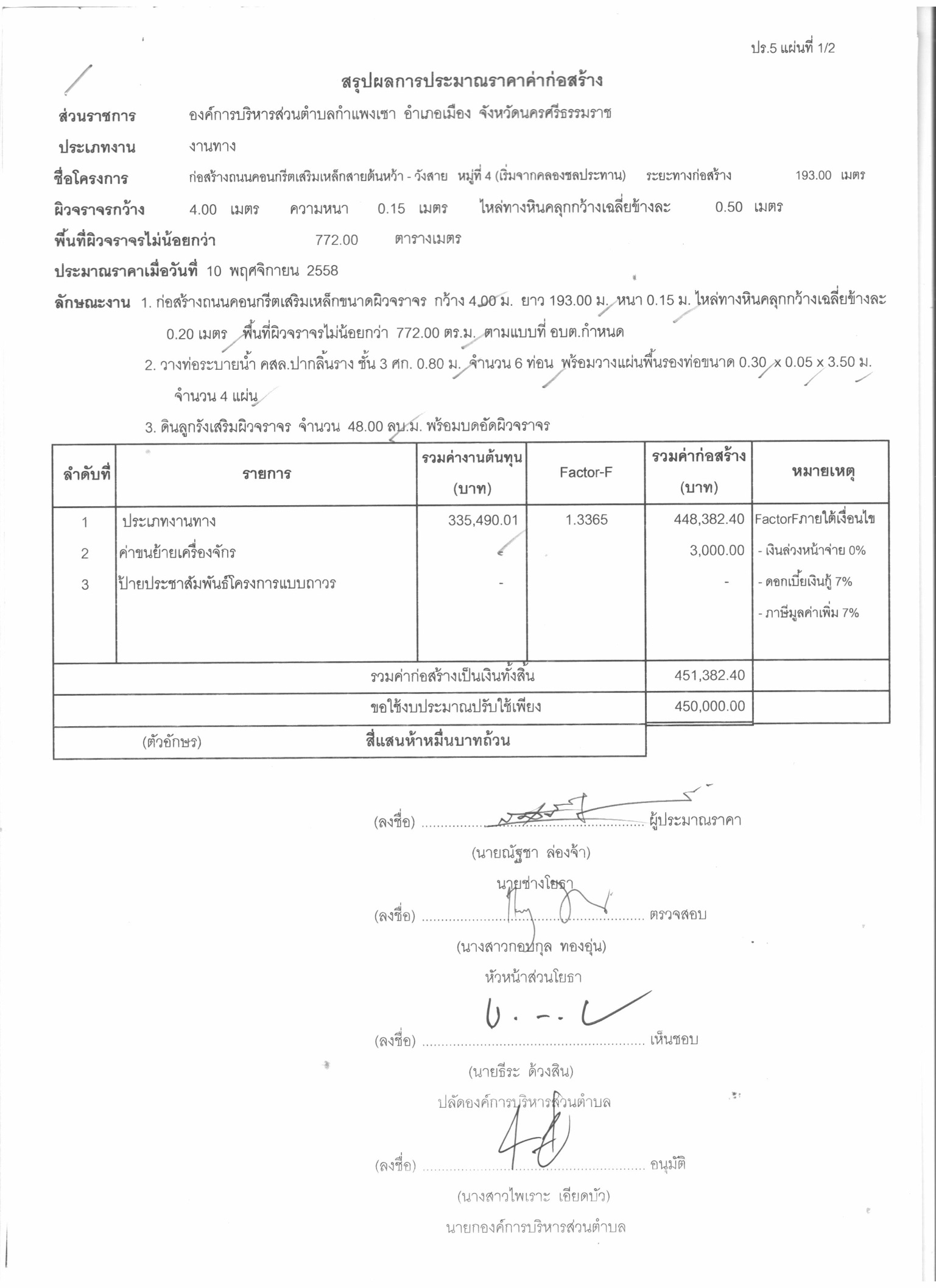 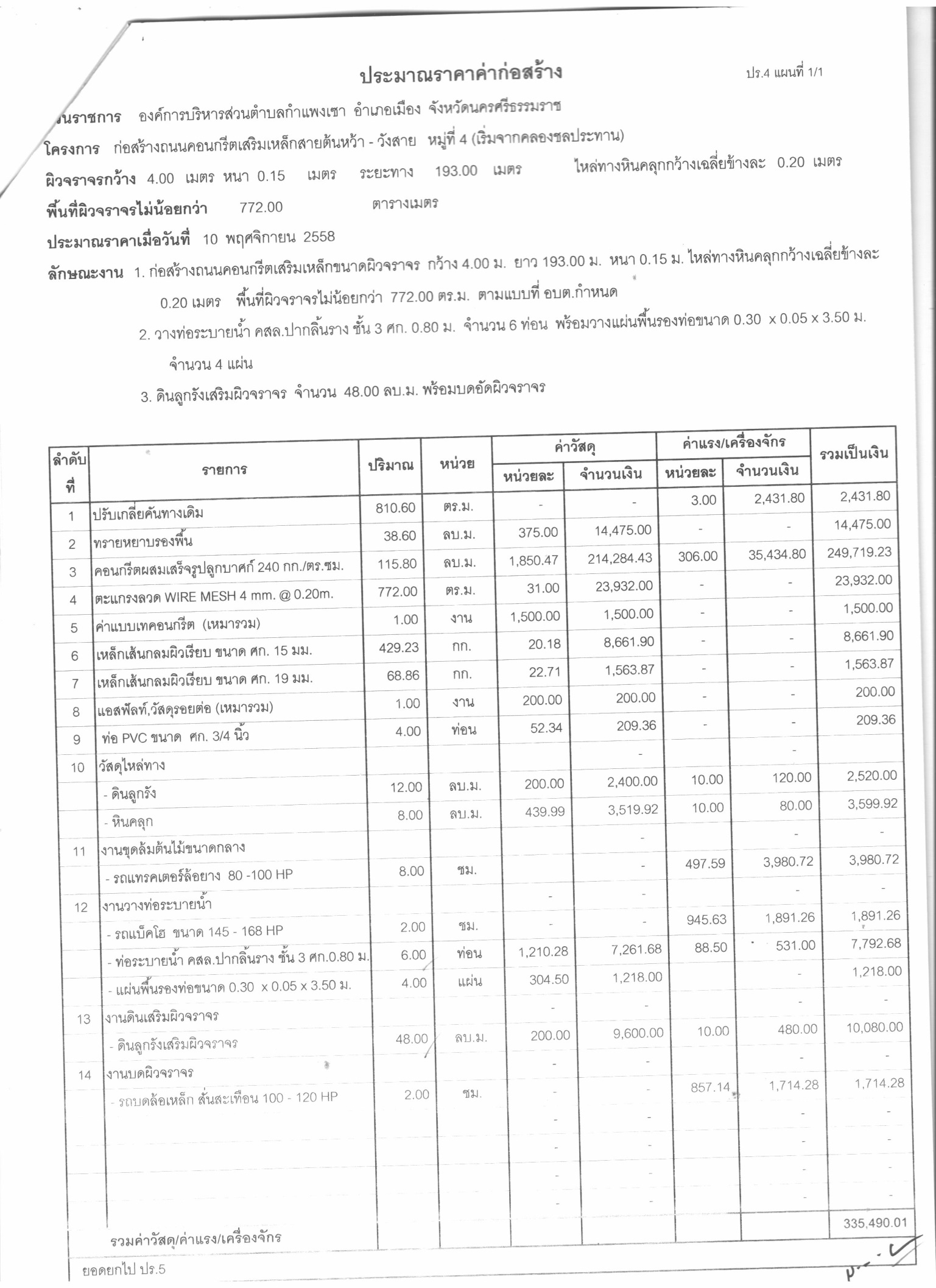 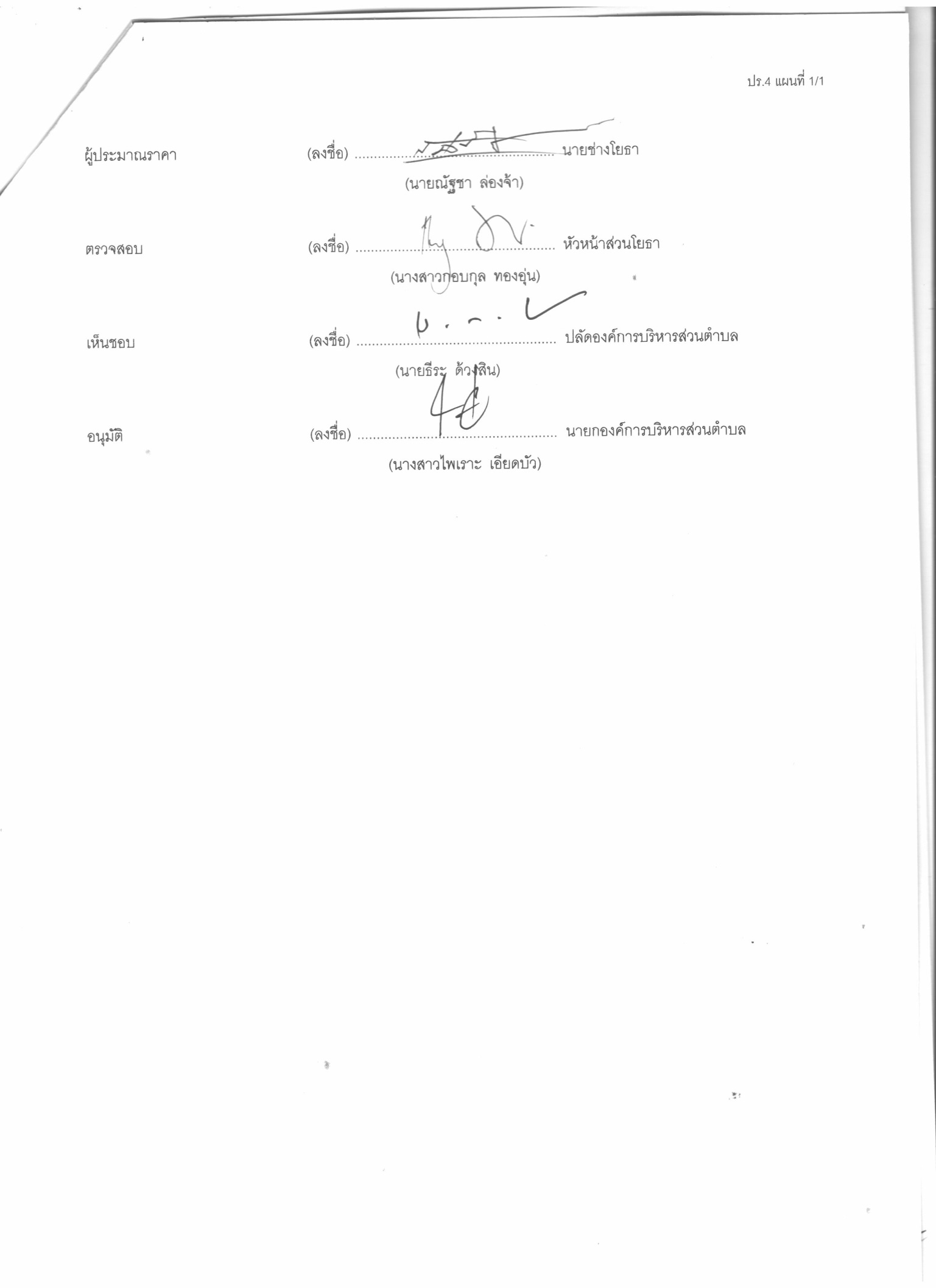 